All India Movement (AIM) for Seva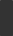 Document Retention and Destruction PolicyDocument DestructionTh Document Retention and Destruction Policy identifies the record retention responsibilities of staff, volunteers, members of the board of directors, and outsiders for maintaining and documenting the storage and destruction of the organization’s documents and records. The organization’s staff, volunteers, members of the board of directors, committee members and outsiders (independent contractors via agreements with them) are required to honor the following rules: a.   Paper or electronic documents indicated under the terms for retention in the following section  transferred and maintained by AIM for Seva Executive irector and Bookkeeper.  b.   All other paper documents  be destroyed after three years.  c.   All other electronic documents will be deleted from all individual computers, data bases, networks, and back-up storage after one year.  d.   No paper or electronic documents will be destroyed or deleted if pertinent to any ongoing or anticipated government investigation or proceeding or private litigation.   e.   No paper or electronic documents will be destroyed or deleted as required to comply with government auditing standards. Record Retention[1]Type of DocumentMinimum RequirementAccounts payable ledgers and schedules7 yearsAudit reportsPermanentlyBank reconciliations2 yearsBank statements3 yearsChecks (for important payments and purchases)PermanentlyContracts, notes, and leases (expired)7 yearsContracts (still in effect)Contract periodCorrespondence (legal and important matters)PermanentlyDeeds, mortgages, and bills of salePermanentlyDepreciation schedulesPermanentlyEmployment applications3 yearsExpense analyses/expense distribution schedules7 yearsYear-end financial statements PermanentlyInsurance records, current accident reports, claims, policies, and so on (active and expired)PermanentlyInternal audit reports3 yearsInventory records for products, materials, and supplies3 yearsInvoices (to customers, from vendors)7 yearsMinute books, bylaws, and charterPermanentlyPatents and related papersPermanentlyPayroll records and summaries7 yearsPersonnel files (terminated employees)7 yearsRetirement and pension recordsPermanentlyTax returns and worksheetsPermanentlyTimesheets7 yearsTrademark registrations and copyrightsPermanentlyWithholding tax statements7 years